PD  K A M E N J A K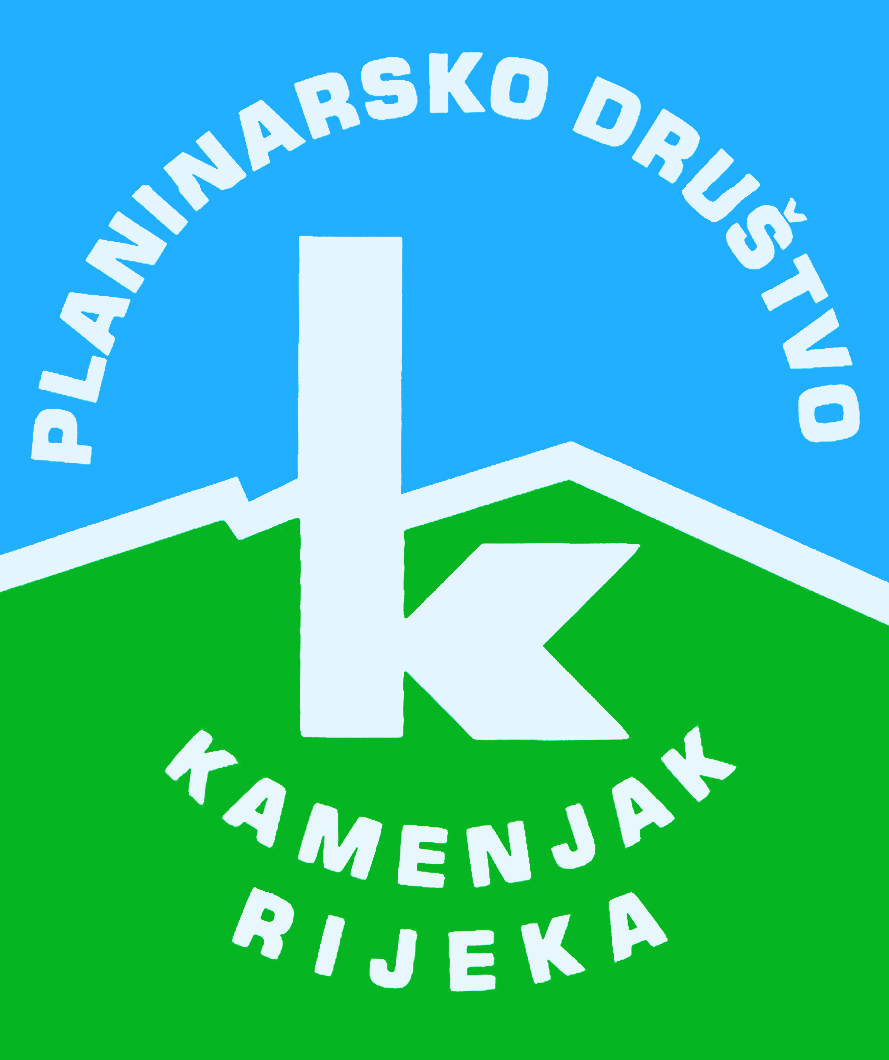 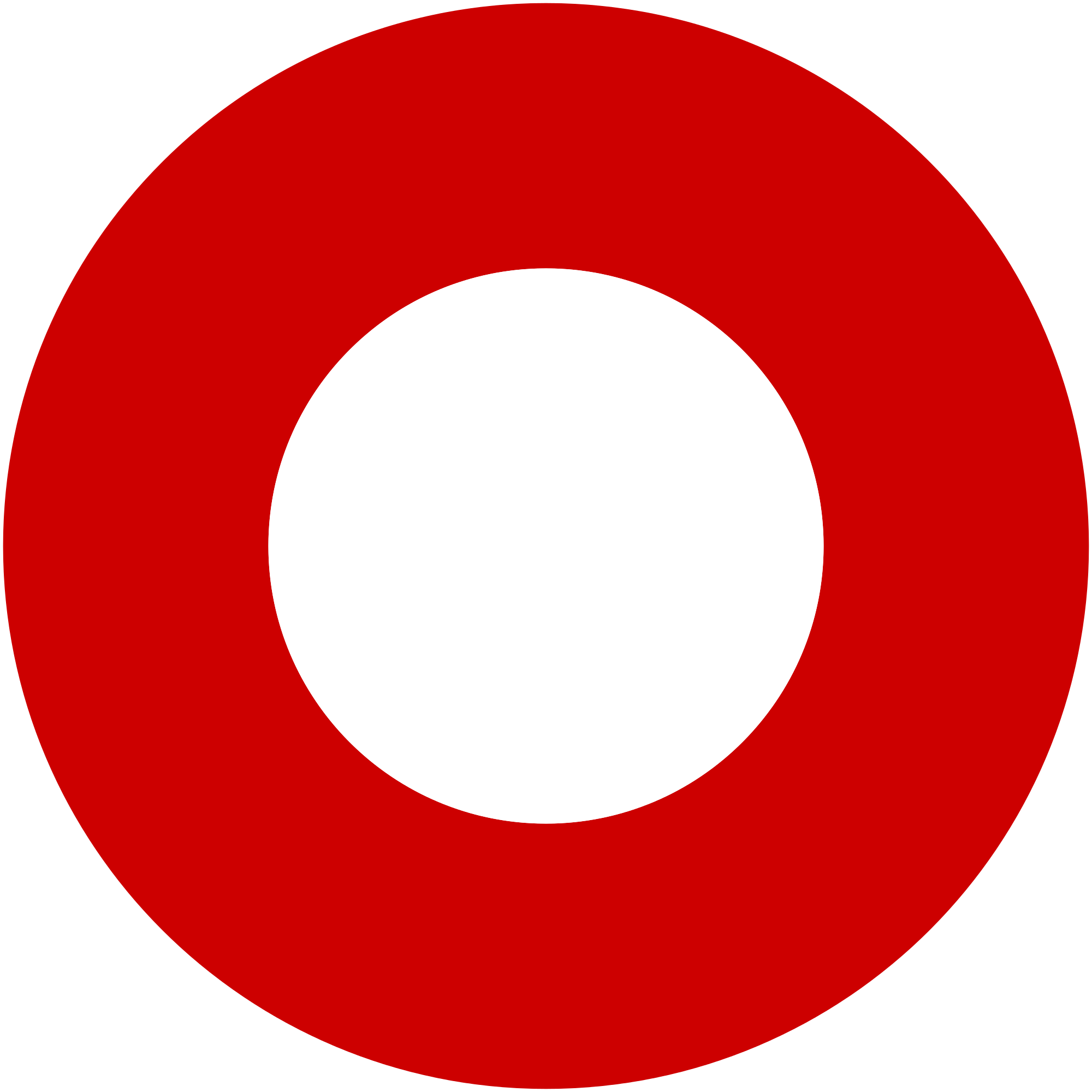 Korzo 40/I - RIJEKA tel: 051/331-212 Prijavom na izlet svaki član Društva potvrđuje da je upoznat sa zahtjevima izleta, da ispunjava zdravstvene, fizičke i tehničke uvjete za sigurno sudjelovanje na izletu, da ima uplaćenu članarinu HPS-a za tekuću godinu, te da pristupa izletu na vlastitu odgovornost. Sudionik je dužan tijekom izleta slušati upute vodiča. U slučaju loših vremenskih prilika ili drugih nepredviđenih okolnosti, vodič ima pravo promijeniti rutu ili otkazati izlet. 11. Proljeće u Šumi Striborovoj11. Proljeće u Šumi Striborovojsubota, 26.06.2021.subota, 26.06.2021.Polazak: Bivio, okretište "jedinice" u 11 satiPovratak: oko 13 satiPrijevoz: javni prijevozCijena: Opis: 
11. Proljeće u Šumi Striborovoj ove godine malo kasni, zavirilo je nekoliko dana u ljeto i priključilo se Dječjem festivalu Tobogan...

Šuma Striborova danas odlazi u posjet mlađem bratu u susjedstvu: Park lovora dočekat će male i velike planinare i pokazati koliko je narastao.

Lucija Pećarina pričat će priče, Mateo Matijević svirat će neobičan instrument handpan, Bia Gec govorit će o Parku lovora, Mirta Grandić predstavit će Drvenu galeriju, Tanja Badanjak najavit će iduće Toboganske atrakcije...

Projekt Park lovora započeo je lani u sklopu EPK 2020 i nastavlja se ove godine kao dio Riječkog programa lokalnog partnerstva (RPLP).Opis: 
11. Proljeće u Šumi Striborovoj ove godine malo kasni, zavirilo je nekoliko dana u ljeto i priključilo se Dječjem festivalu Tobogan...

Šuma Striborova danas odlazi u posjet mlađem bratu u susjedstvu: Park lovora dočekat će male i velike planinare i pokazati koliko je narastao.

Lucija Pećarina pričat će priče, Mateo Matijević svirat će neobičan instrument handpan, Bia Gec govorit će o Parku lovora, Mirta Grandić predstavit će Drvenu galeriju, Tanja Badanjak najavit će iduće Toboganske atrakcije...

Projekt Park lovora započeo je lani u sklopu EPK 2020 i nastavlja se ove godine kao dio Riječkog programa lokalnog partnerstva (RPLP).Težina staze: lagana staza (oko 2 sata)Težina staze: lagana staza (oko 2 sata)Oprema: lagana sportska obuća i odjeća, vodaOprema: lagana sportska obuća i odjeća, vodaVodič(i): Boris Kurilić, 091 786 4535Vodič(i): Boris Kurilić, 091 786 4535Prijave i informacije: u tajništvu Društva do 26.06.2021.Prijave i informacije: u tajništvu Društva do 26.06.2021.